Fleirtala - karlkyn ( -ur  -ar ) 1 af 2Fleirtala - karlkyn ( -ur  -ar ) 2 af 2Fleirtala - karlkyn ( -i  -ar ) 1 af 2Fleirtala - karlkyn ( -i  -ar )  2 af 2Fleirtala - karlkyn (   -ar )  1 af 1Fleirtala - karlkyn ( -ll/-nn  -lar/-nar )  1 af 1Fleirtala - karlkyn ( -all/-ill/-ull  -lar )  1 af 1Fleirtala - karlkyn ( -ur  -ir ) 1 af 1Fleirtala - karlkyn (ýmislegt)  1 af 1Fleirtala - kvenkyn ( -a  -ur )  1 af 2Fleirtala - kvenkyn ( -a  -ur )  2 af 2Fleirtala - kvenkyn ( (a)-a  (ö)-ur )  1 af 2Fleirtala - kvenkyn ( (a)-a  (ö)-ur )  2 af 2Fleirtala - kvenkyn ( (ó/ö)  (æ/e)-ur )  1 af 1Fleirtala - kvenkyn (   -ar )  1 af 1Fleirtala - kvenkyn (   -ir )  1 af 1Fleirtala - kvenkyn (ýmislegt) & hvorugkyn (veik beyging)  1 af 1Fleirtala - hvorugkyn (eins)  1 af 4Fleirtala - hvorugkyn (eins)  2 af 4Fleirtala - hvorugkyn (eins)  3 af 4Fleirtala - hvorugkyn (eins)  4 af 4Fleirtala - hvorugkyn ( (a)  (ö) )  1 af 1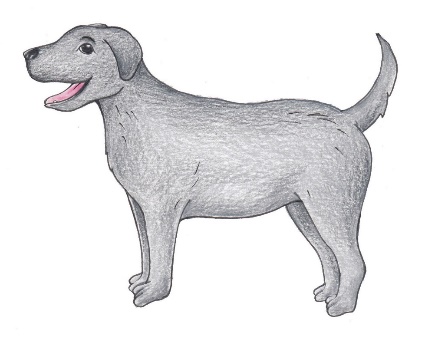 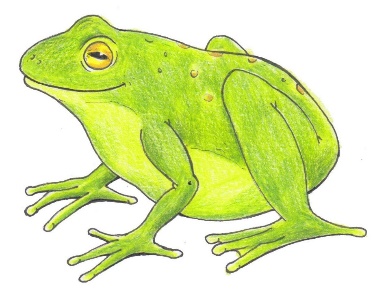 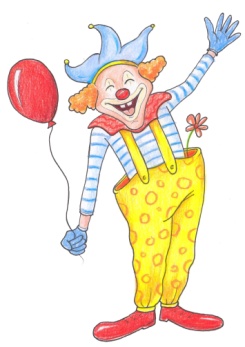 hundurfroskurtrúður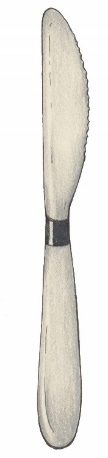 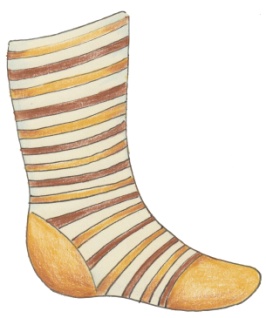 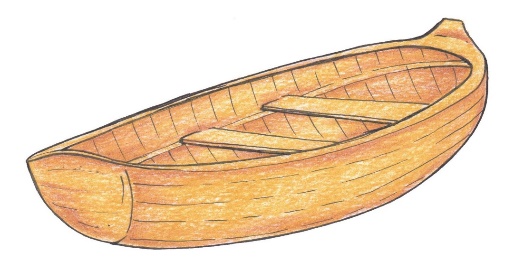 hnífursokkurbátur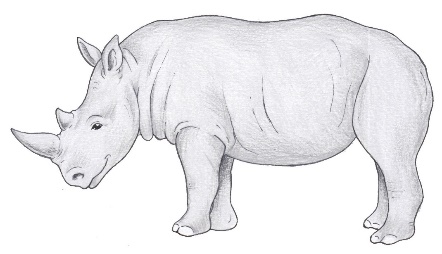 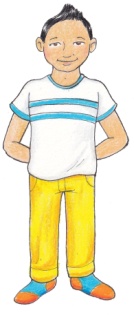 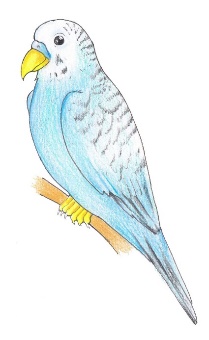 nashyrningurstrákurpáfagaukur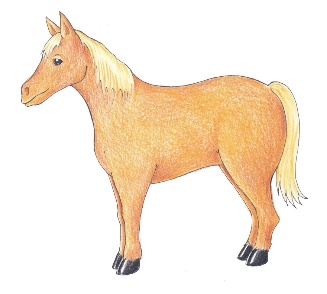 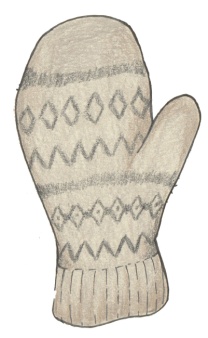 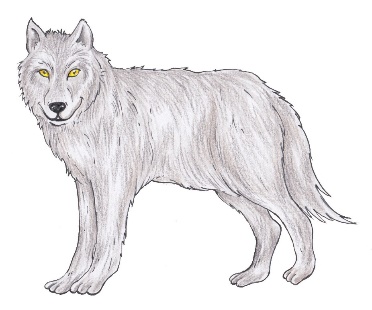 hesturvettlingurúlfur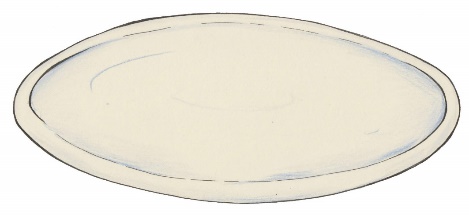 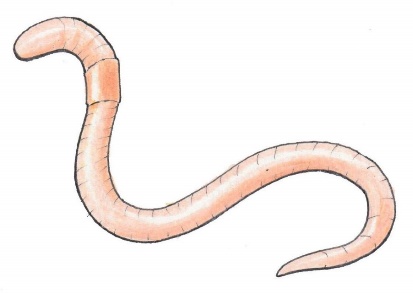 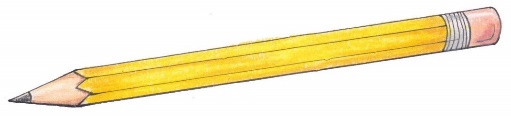 diskurormurblýantur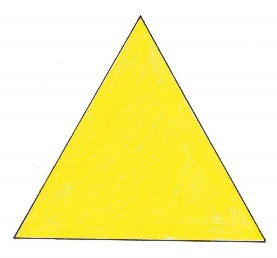 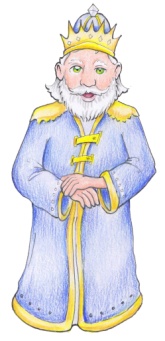 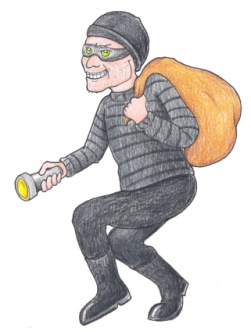 þríhyrningurkóngurþjófur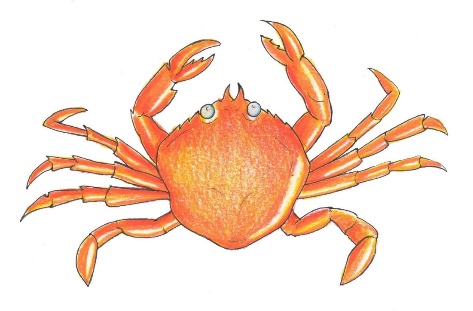 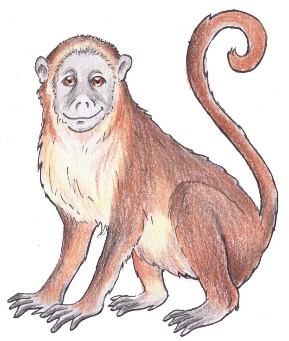 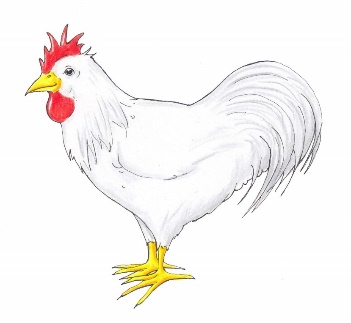 krabbiapihani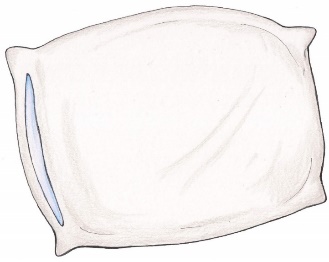 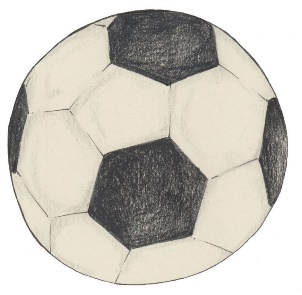 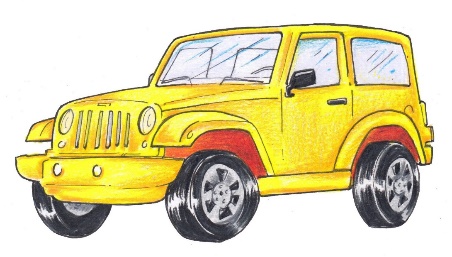 koddiboltijeppi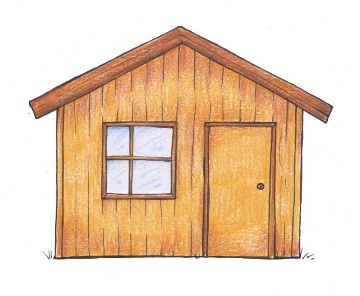 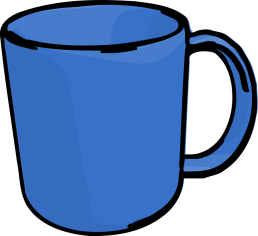 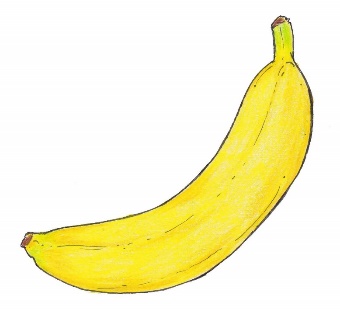 kofibollibanani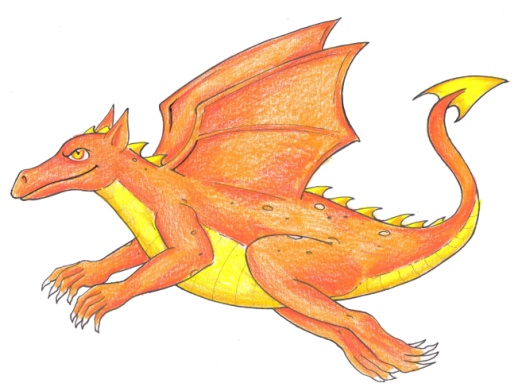 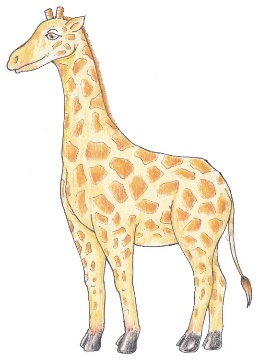 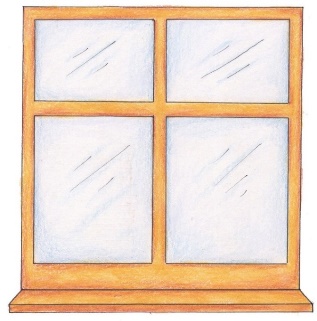 drekigíraffigluggi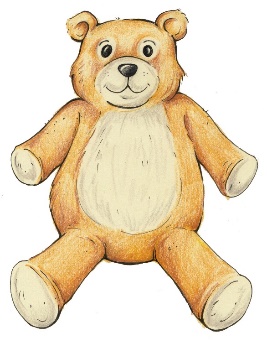 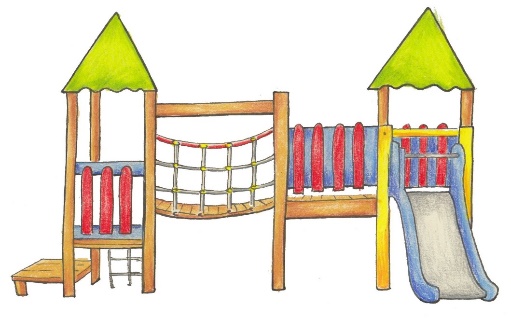 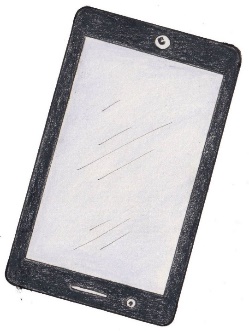 bangsikastalisími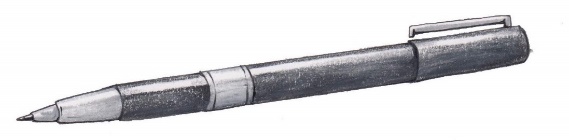 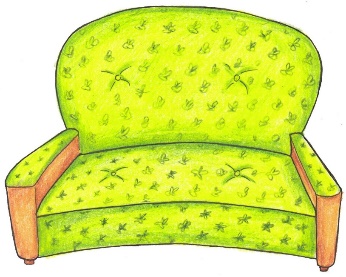 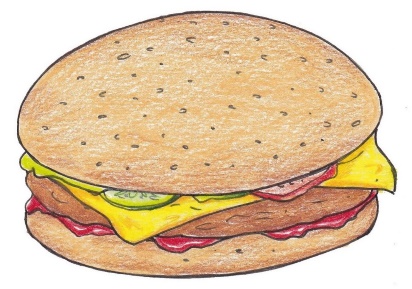 pennisófihamborgari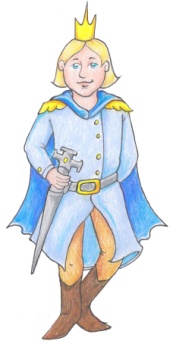 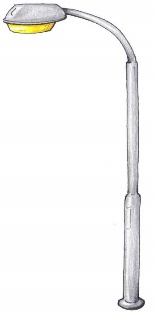 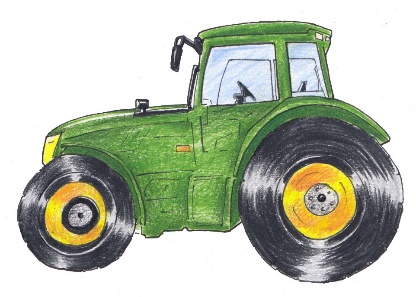 prinsljósastaurtraktor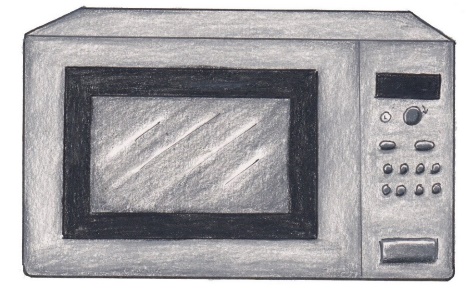 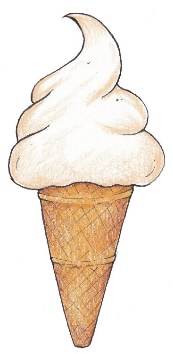 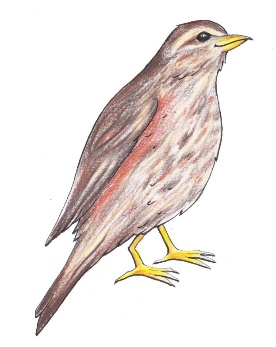 örbylgjuofnísfugl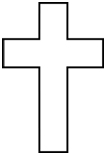 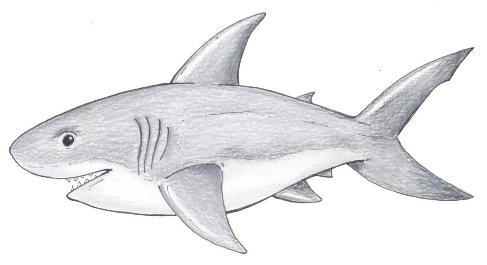 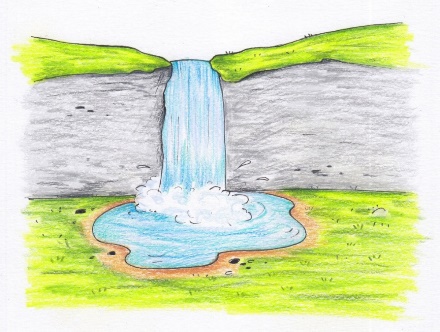 krosshákarlfoss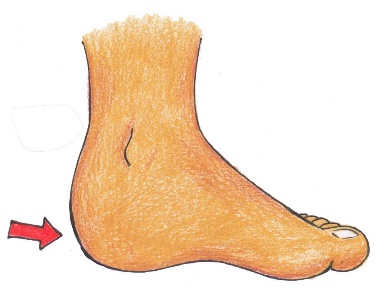 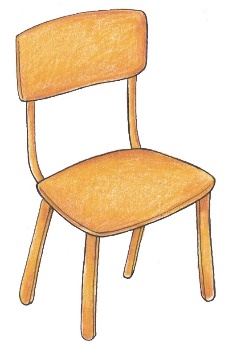 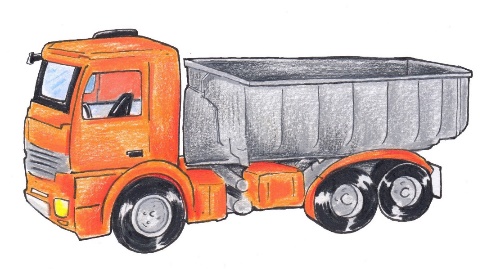 hællstóllvörubíll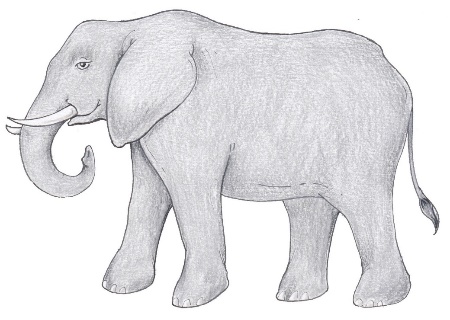 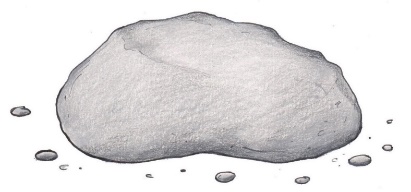 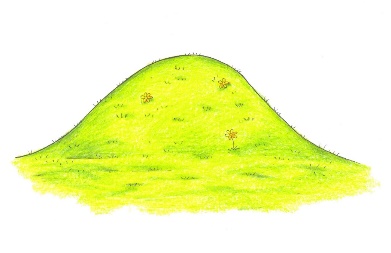 fíllsteinnhóll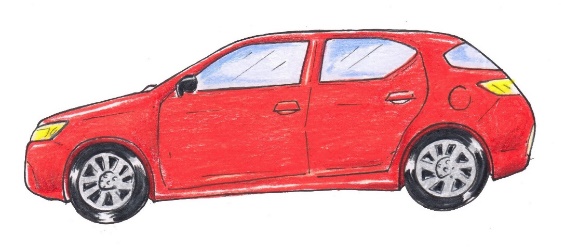 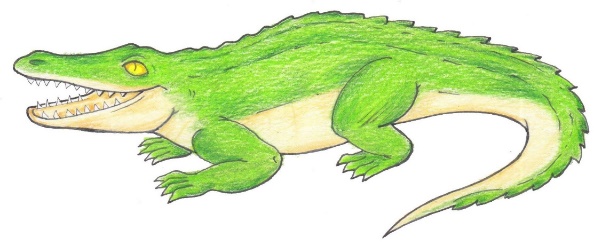 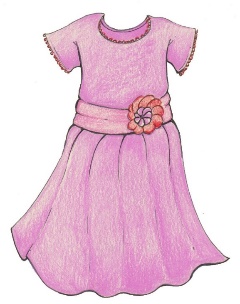 bíllkrókódíllkjóll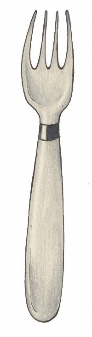 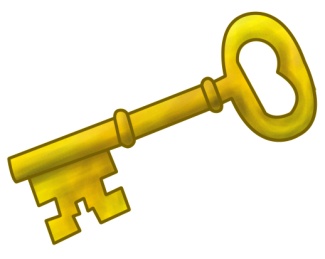 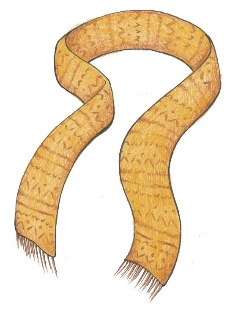 gaffalllykilltrefill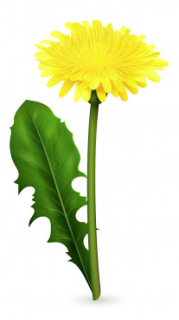 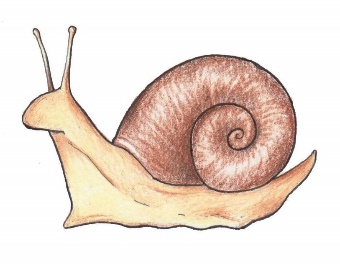 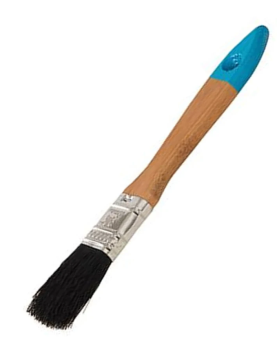 fífillsnigillpensill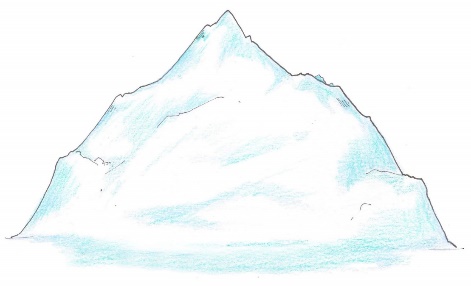 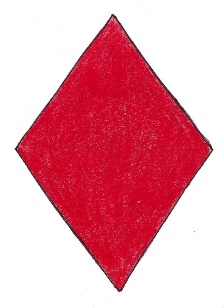 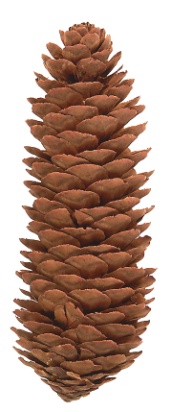 jökulltígullköngull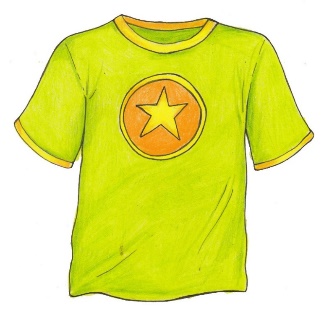 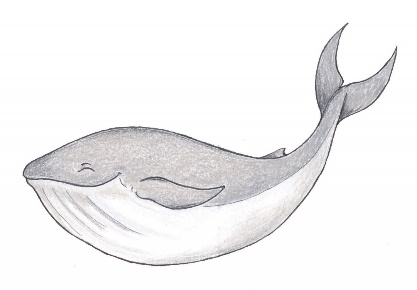 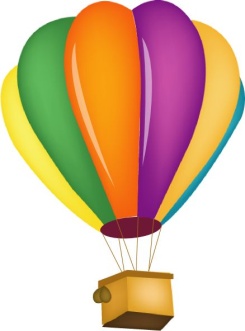 bolurhvalurloftbelgur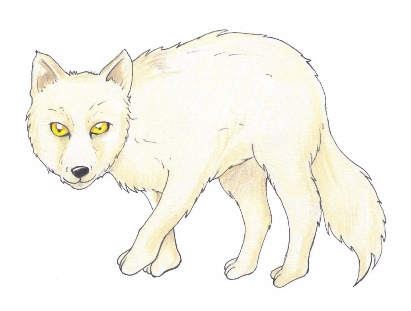 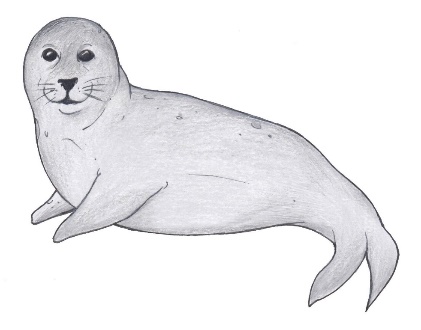 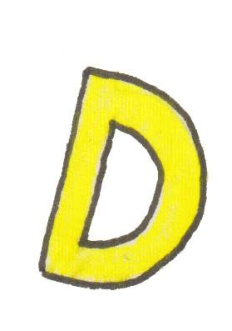 refurselurstafur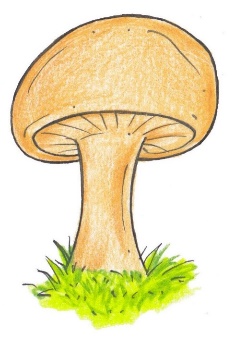 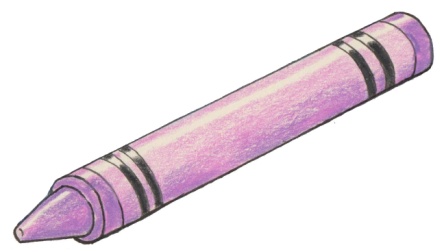 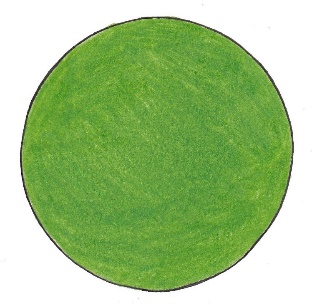 sveppurliturhringur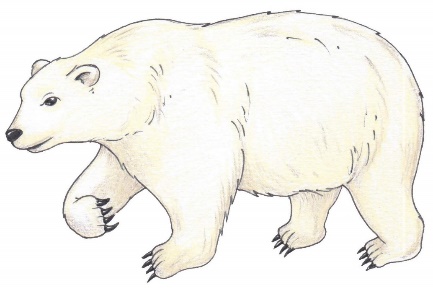 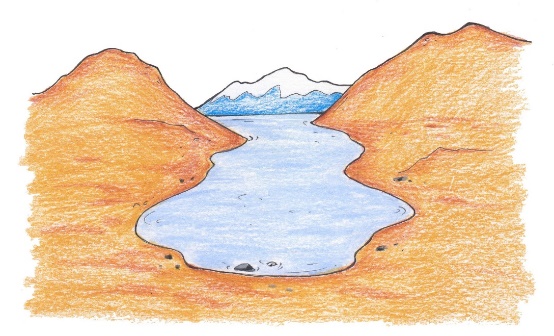 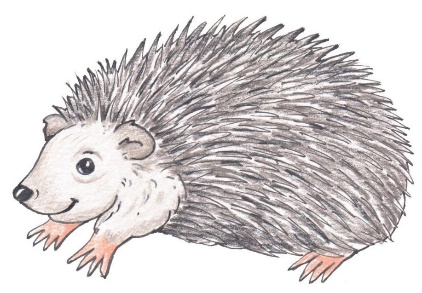 ísbjörnfjörðurbroddgöltur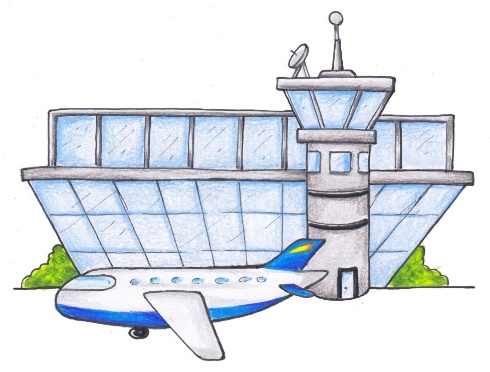 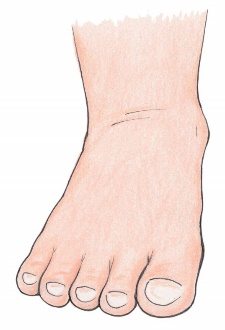 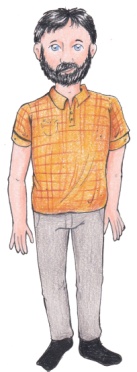 flugvöllurfóturmaður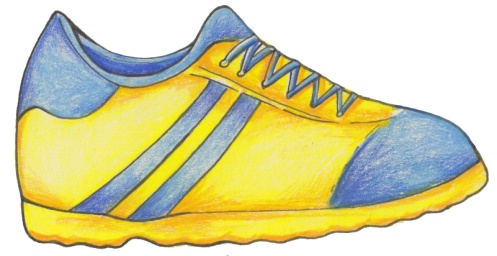 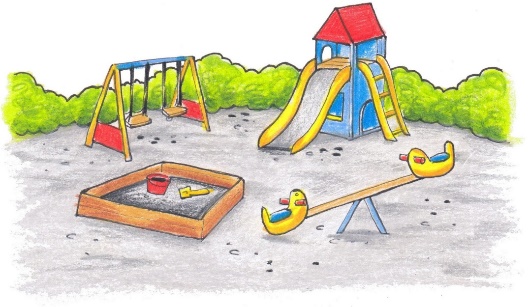 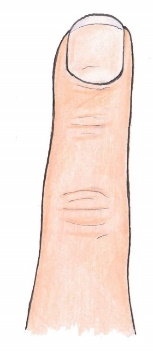 skórleikvöllurfingur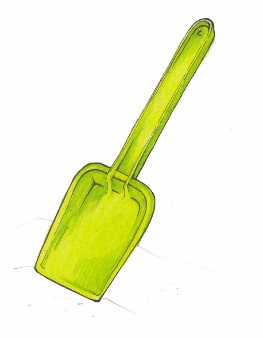 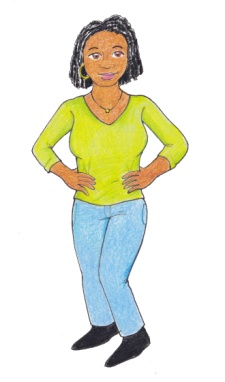 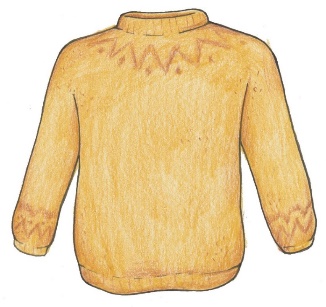 skóflakonapeysa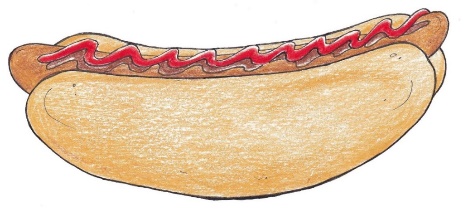 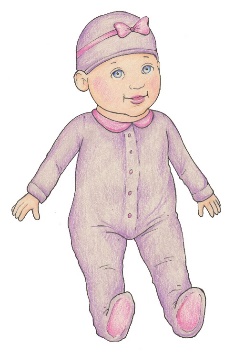 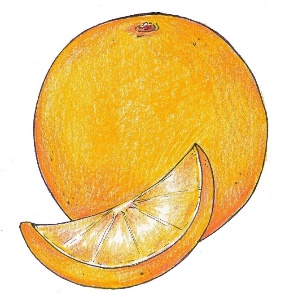 pylsadúkkaappelsína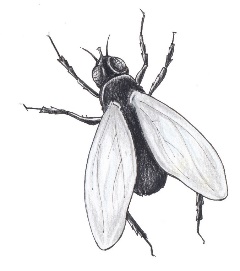 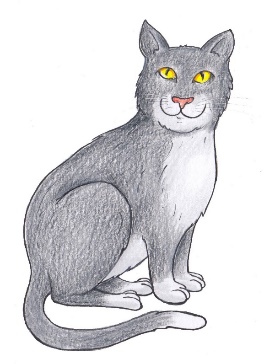 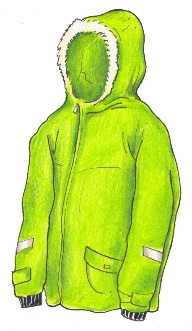 flugakisaúlpa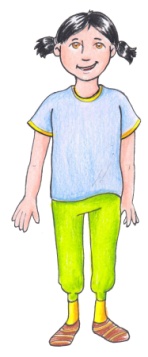 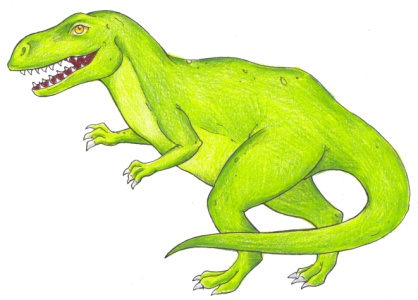 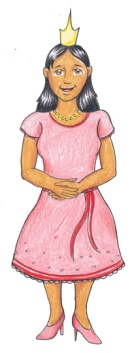 stelparisaeðlaprinsessa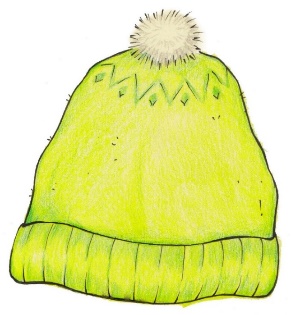 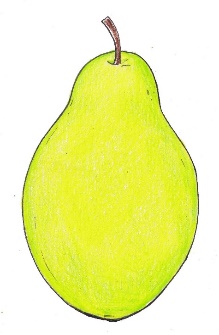 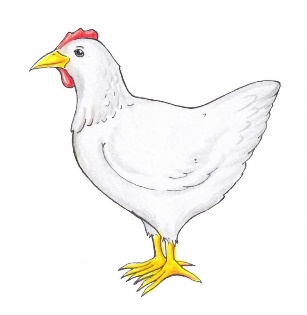 húfaperahæna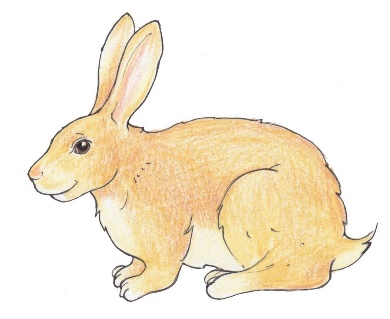 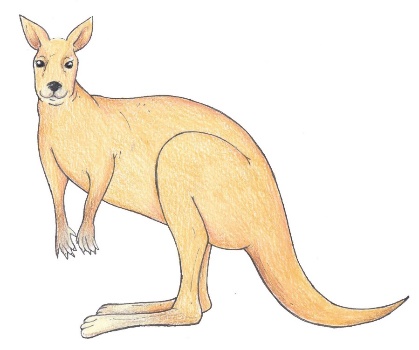 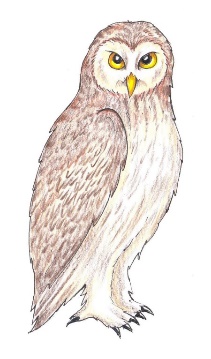 kanínakengúraugla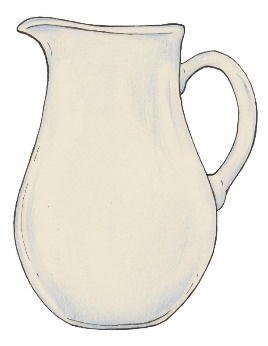 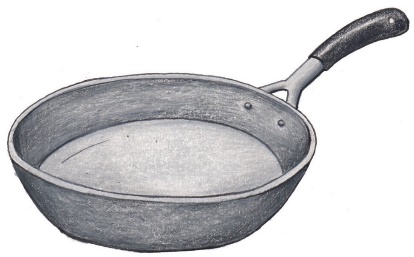 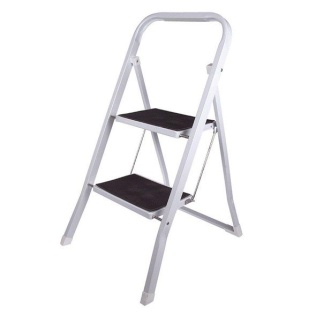 kannapannatrappa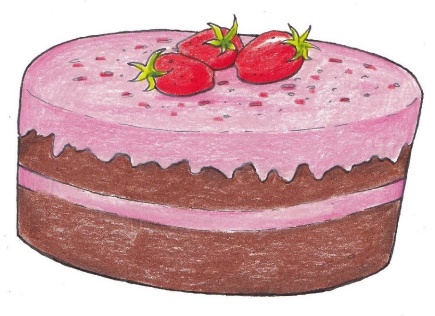 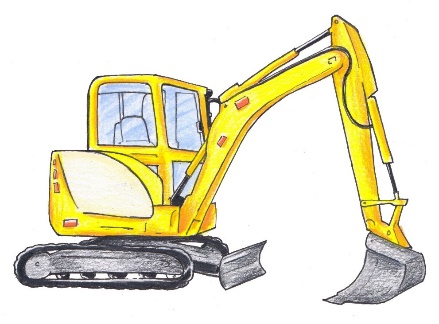 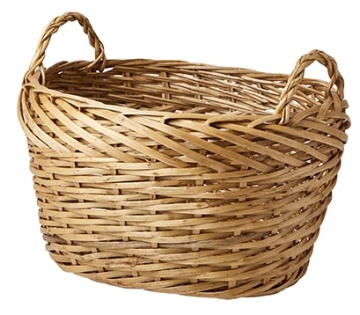 kakagrafakarfa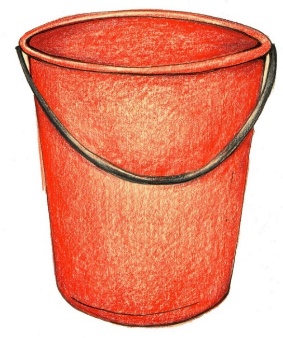 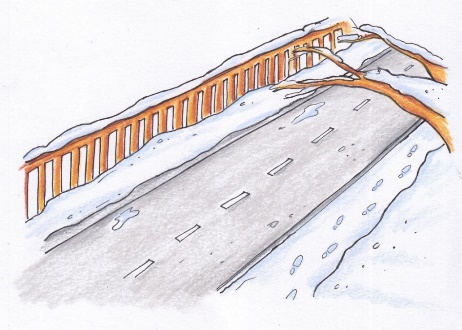 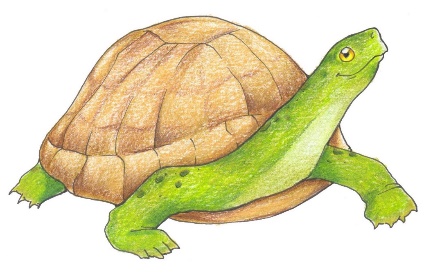 fatagataskjaldbaka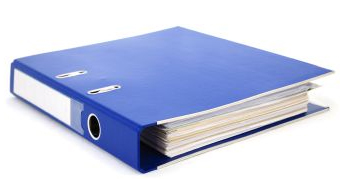 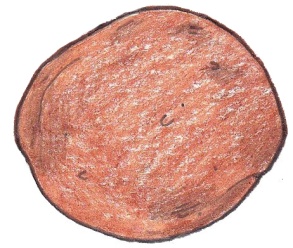 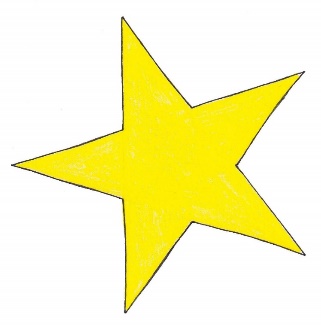 mappakartaflastjarna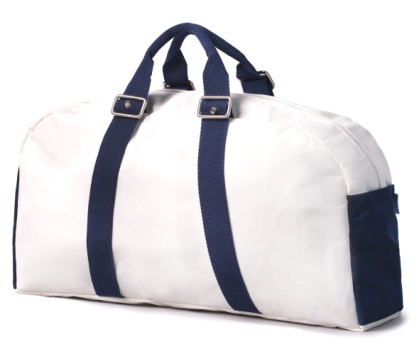 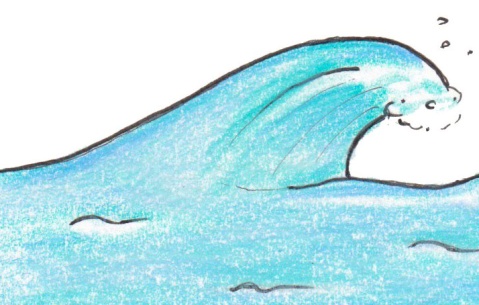 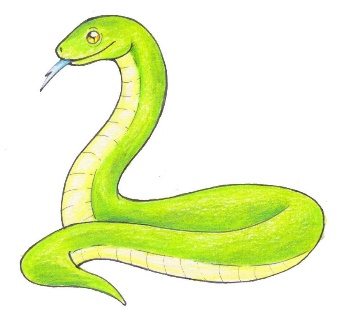 taskaaldaslanga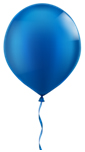 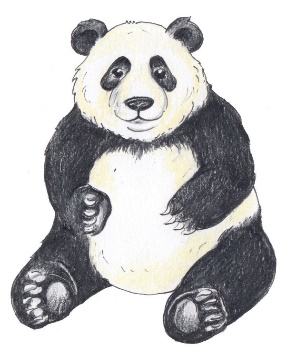 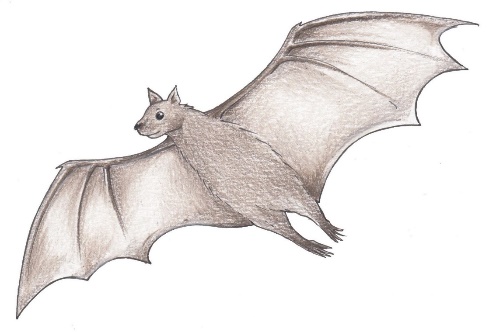 blaðrapandaleðurblaka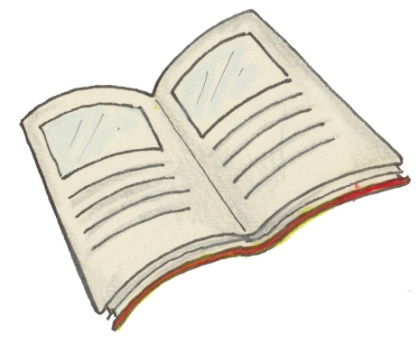 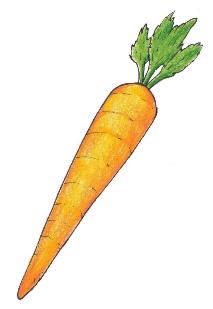 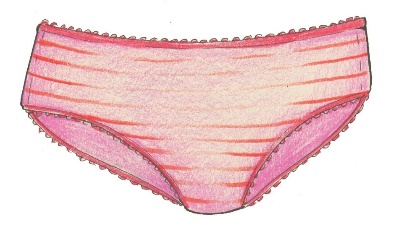 bókgulrótbrók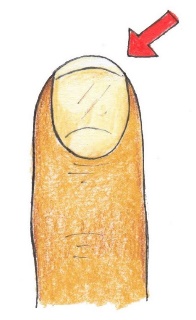 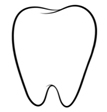 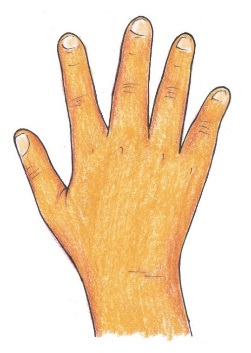 nögltönnhönd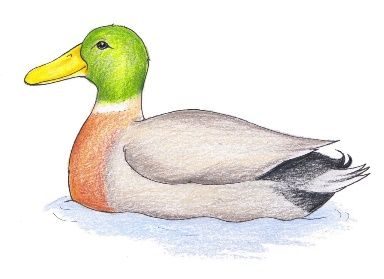 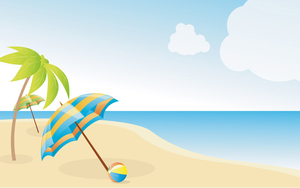 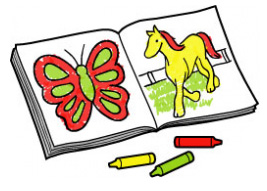 öndströndlitabók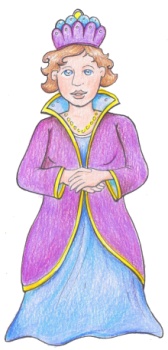 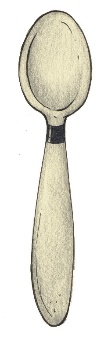 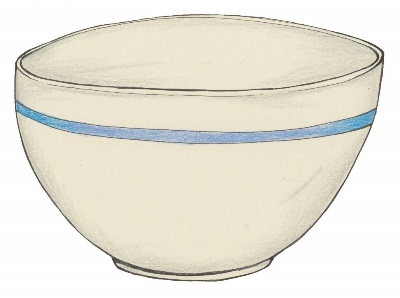 drottningskeiðskál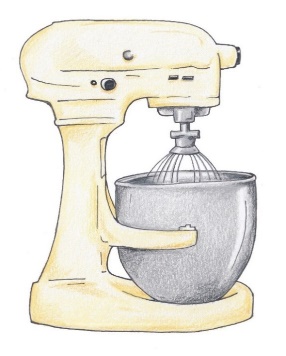 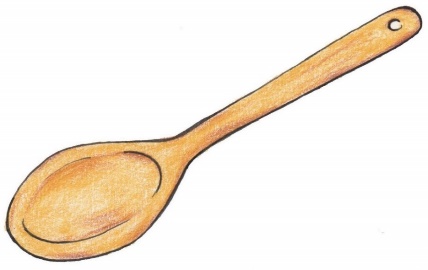 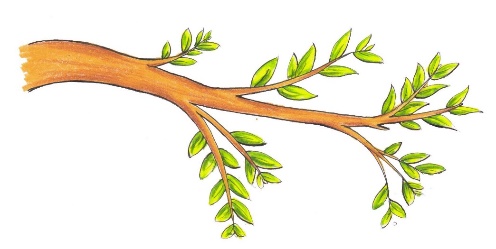 hrærivélsleifgrein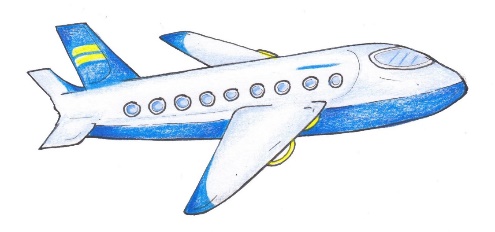 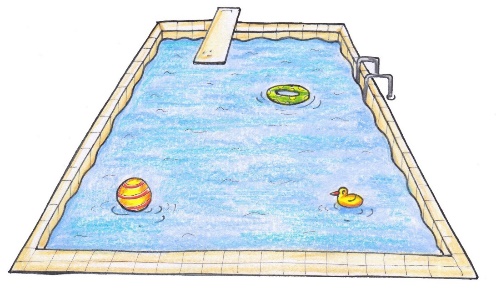 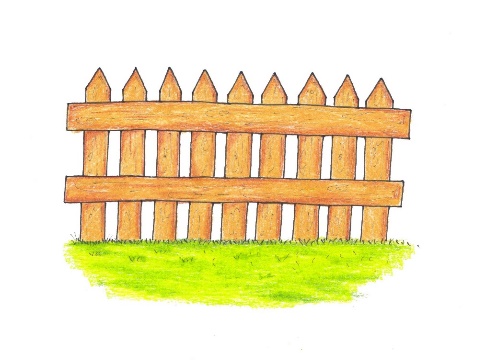 flugvélsundlauggirðing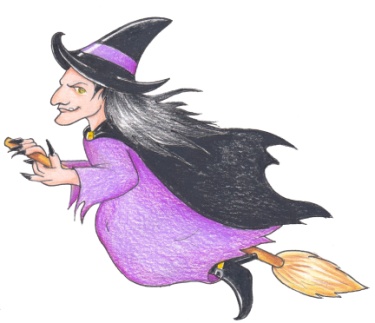 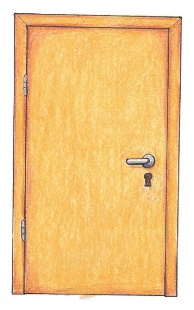 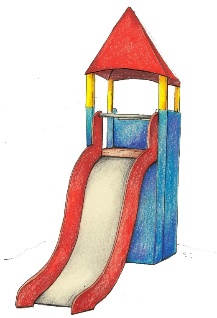 nornhurðrennibraut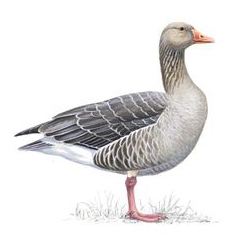 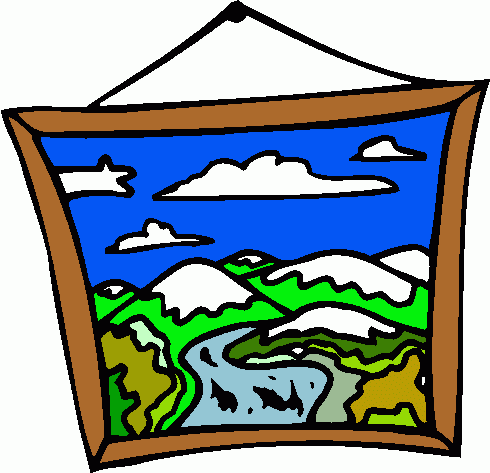 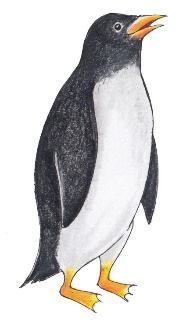 gæsmyndmörgæs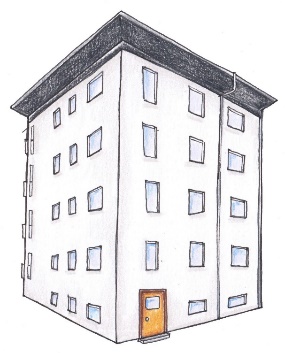 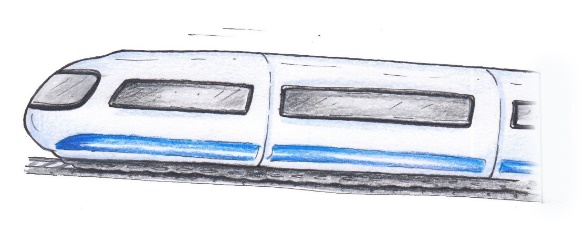 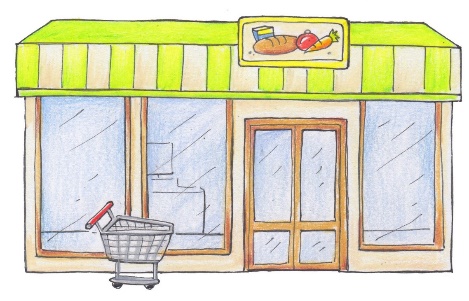 blokklestbúð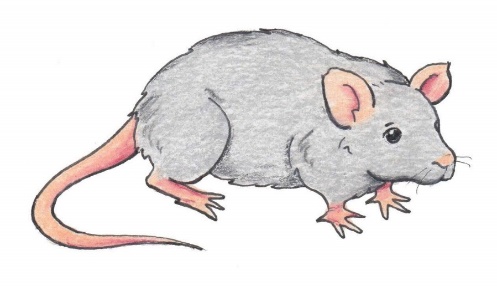 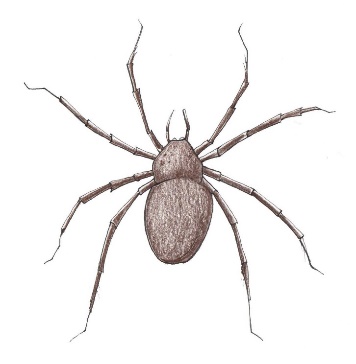 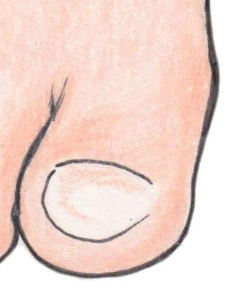 músköngulótá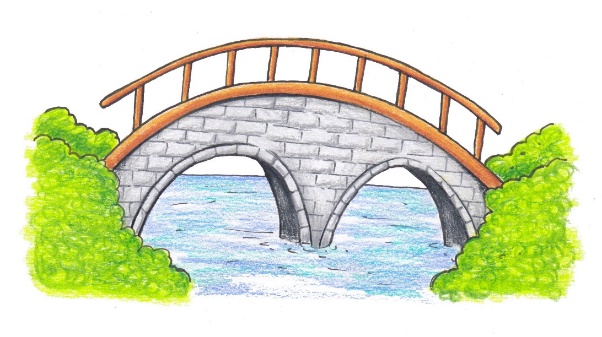 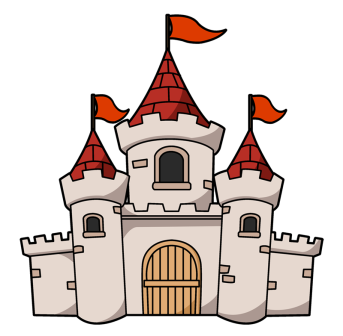 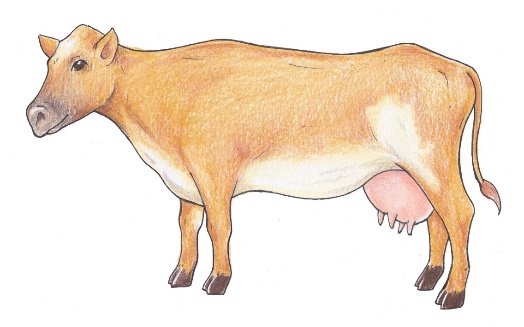 brúhöllkýr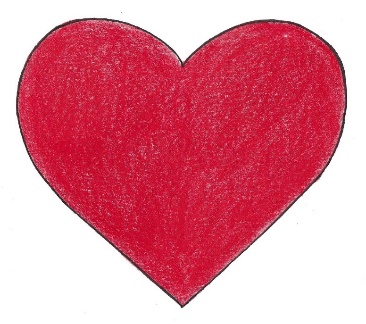 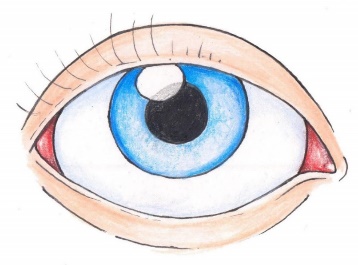 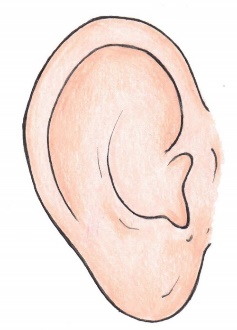 hjartaeyraauga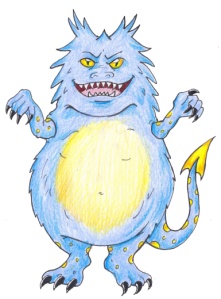 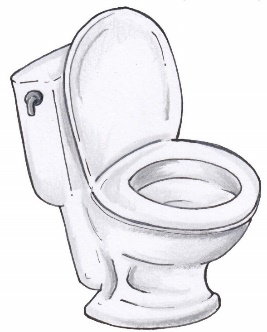 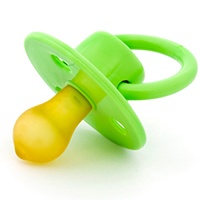 skrímsliklósettsnuð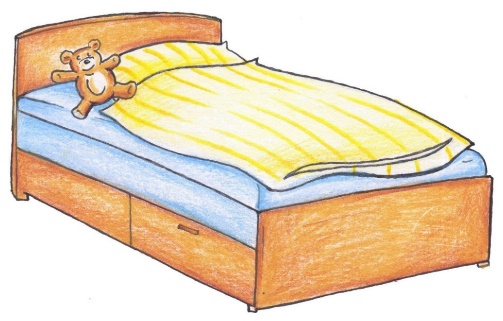 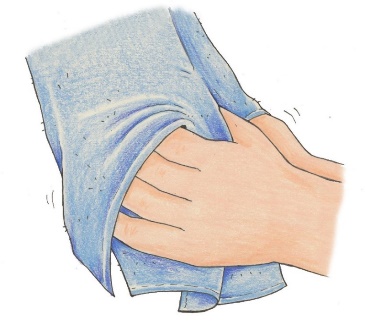 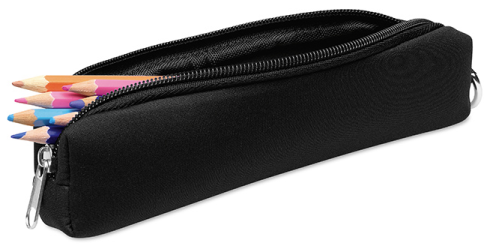 rúmhandklæðipennaveski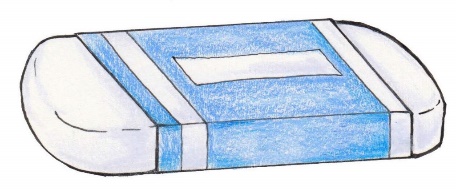 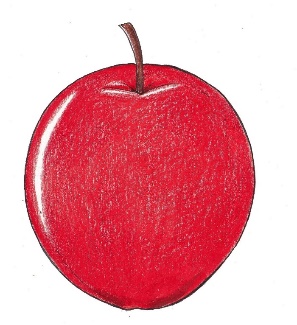 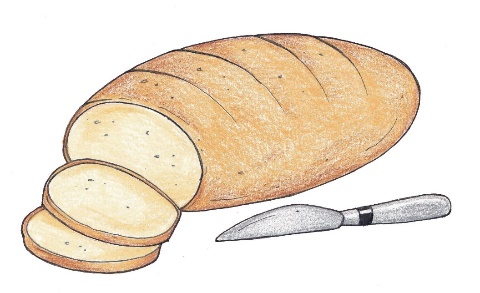 strokleðureplibrauð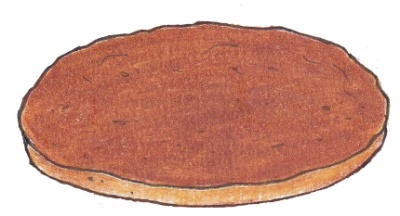 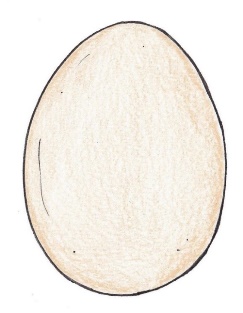 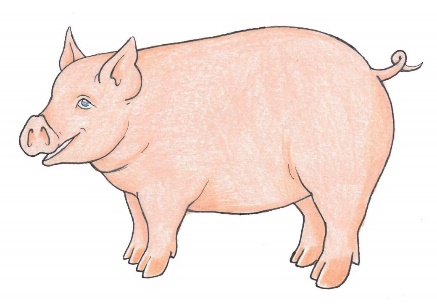 kexeggsvín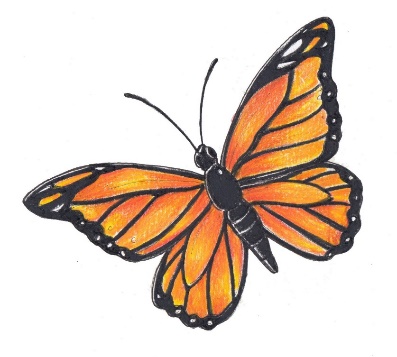 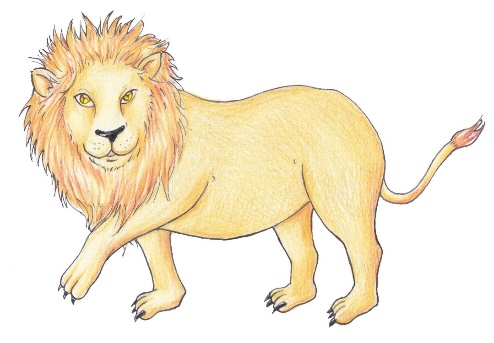 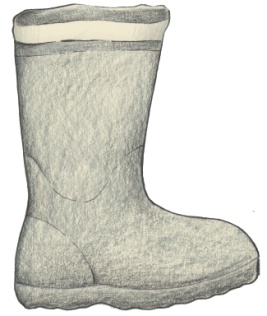 fiðrildiljónstígvél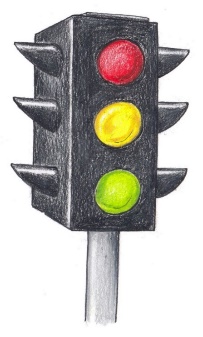 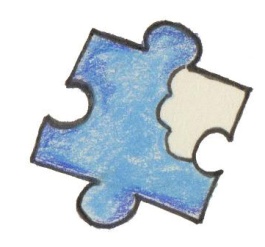 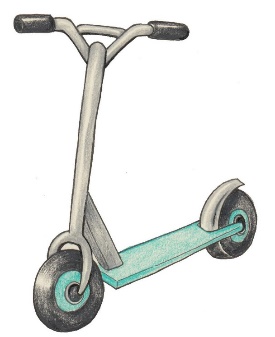 umferðarljóspúslhlaupahjól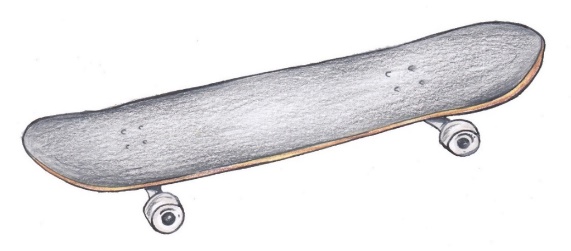 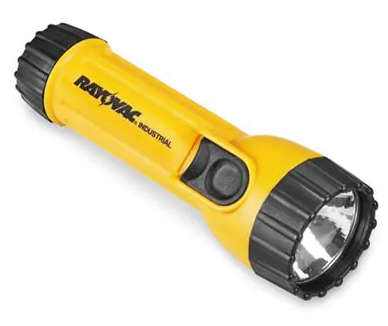 hjólabrettistrikvasaljós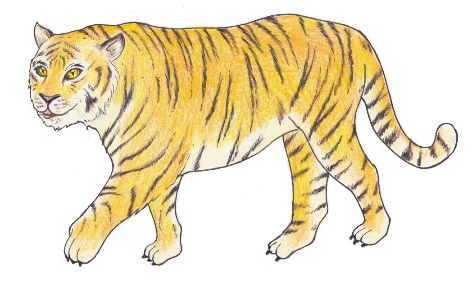 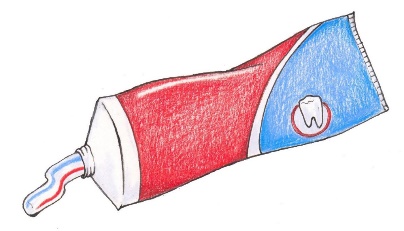 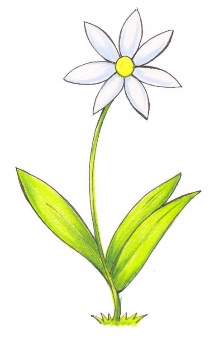 tígrisdýrtannkremblóm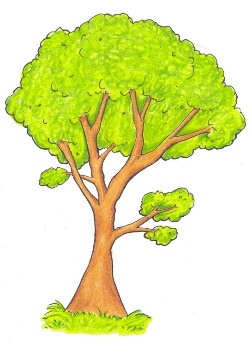 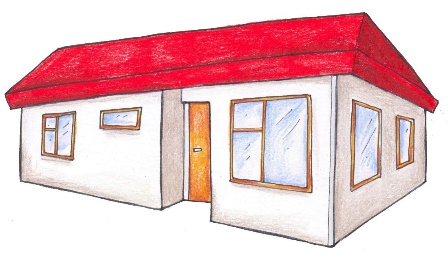 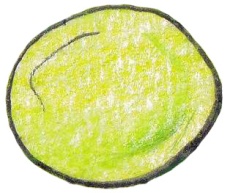 tréhúsvínber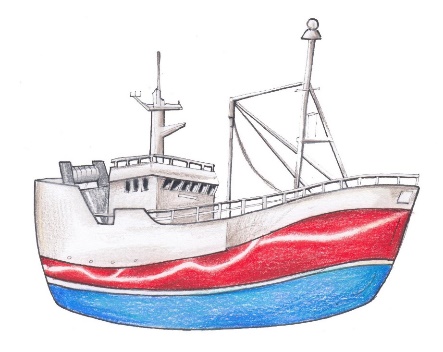 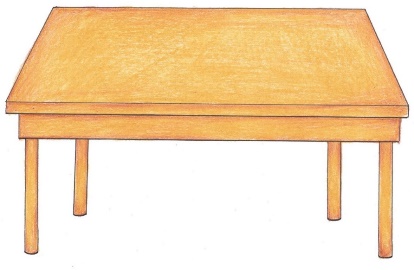 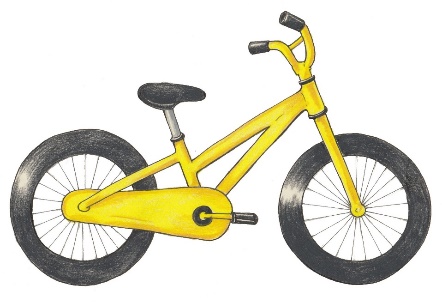 skipborðhjól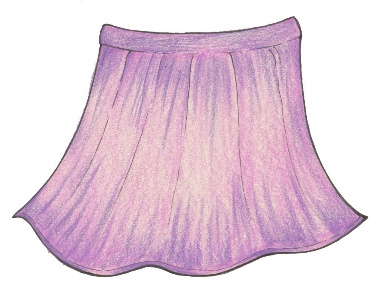 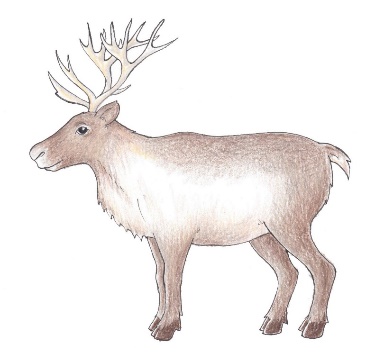 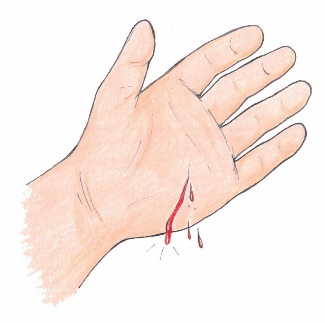 pilshreindýrsár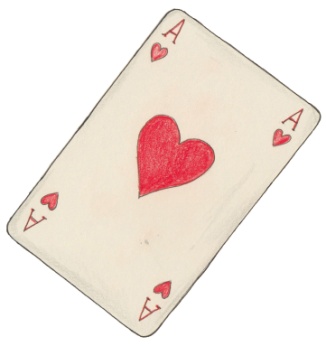 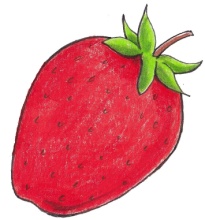 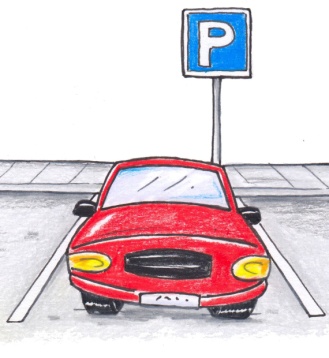 spiljarðarberbílastæði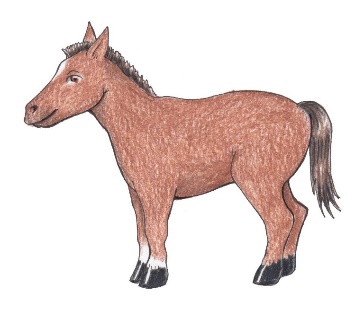 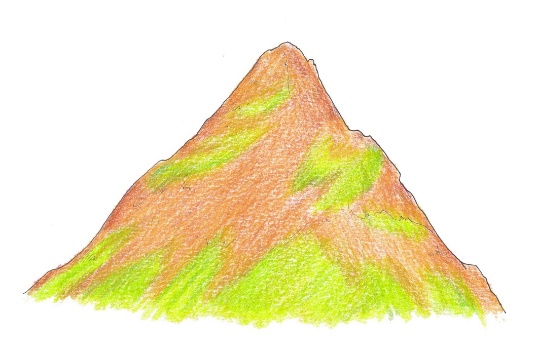 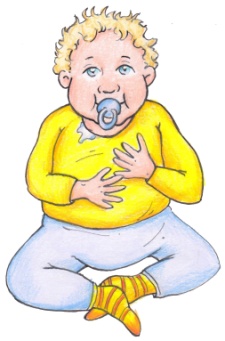 folaldfjallbarn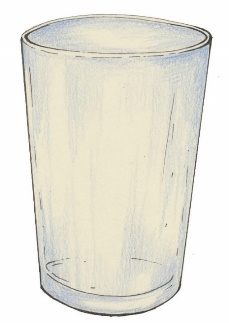 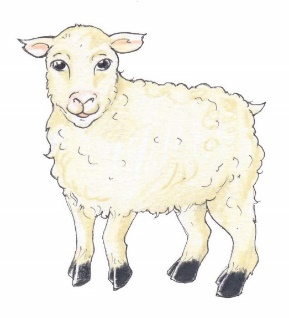 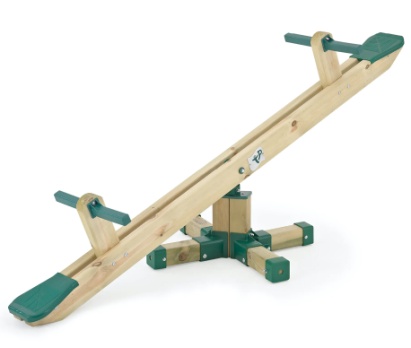 glaslambvegasalt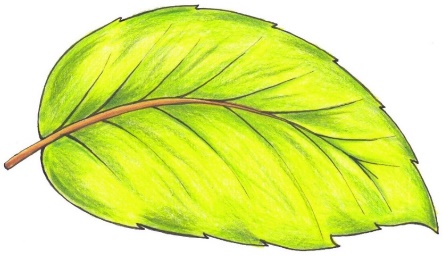 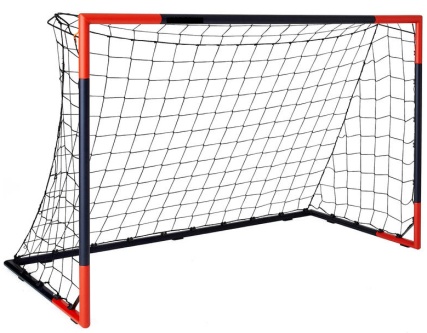 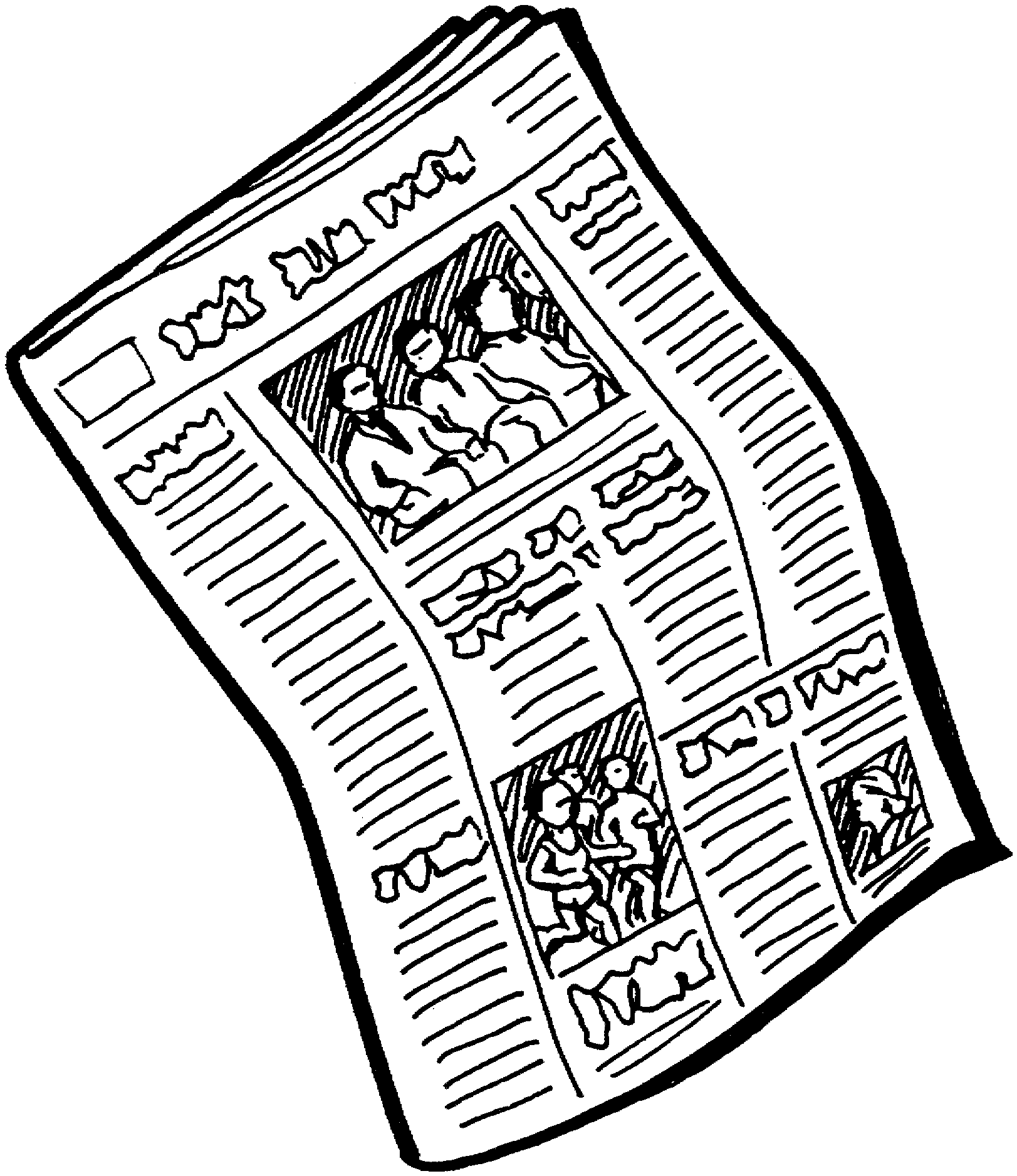 laufblaðmarkdagblað